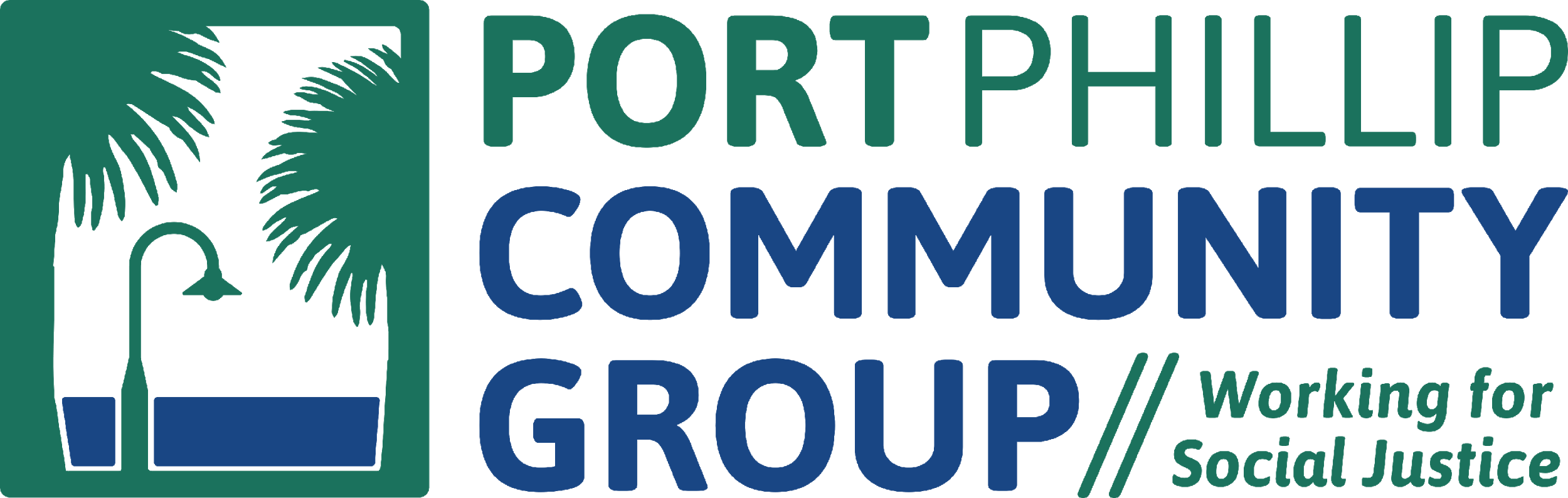 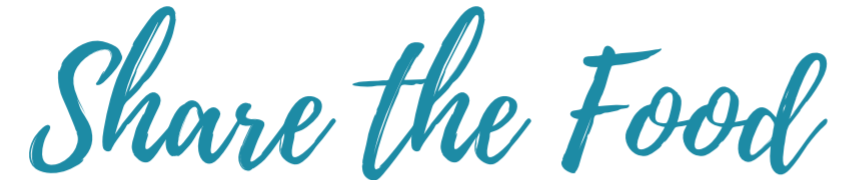 Food Parcels for vulnerable and isolated City of Port Phillip residentsOrganisation:			Port Phillip Community Group (PPCG)Address:				161 Chapel Street, St Kilda VIC 3182 AustraliaName of contact person: 	Rose Paduano – Manager Service Delivery & OperationsEmail:				rose@ppcg.org.auCalling for Expressions of InterestPPCG continues to provide client services through online and phone information, referral and support. However, an escalating increase in the need for food and essential items has resulted in Share the Food project. This project is supported by the City of Port Phillip (CoPP), Second Bite, Coles, RACV and several others.PPCG is working collaboratively with CoPP to set up a central depot for the storage of large amounts of food and hygiene products that will be distributed to community organisations. Food, other items and food parcels can be collected by appointment only. Please fill out the information below.Please complete:Organisation Name…………………………………………………………………………….Address………………………………………………………………………………………….Contact Person…………………………………………………………………………………Phone Number………………………………………………………………………………….Email Address………………………………………………………………………………….     Number of clients ………………………………………..……………………………………Potential pick up frequency (weekly, fortnightly, other) ……………………………….Can you help? ☐ We can provide food or essential items. Please describe:☐ We can provide contacts for food or essential items.  Please describe:☐ We have volunteers with relevant experience, police checks and working with children checks, able to help with food parcel packaging and distribution. Please describe:Please note: to help avoid the spread of COVID-19, volunteers are not eligible if:They or their immediate family have returned from overseas in the past 14 days or been in contact with a known case of COVID-19 within the past 14 days;Have a fever, sore throat, shortness of breath or a cough;Are aged 70 years or older.Bookings are essential and all orders are subject to availability.Preference for collections to be made on Tuesday to Thursday but exceptions are possible.Please return your completed form to:info-support@ppcg.org.auFor further information please call: 03 8598 6600